муниципальное бюджетное дошкольное образовательное учреждение«Детский сад комбинированного вида «Аленький цветочек»Консультация для педагогов«Ознакомление детей дошкольного возраста с художественной литературой»Воспитатель: Десяткова Н.А.г. Кодинск  2019 год.Художественная литература открывает и объявляет ребенку жизнь общества и природы, мир человеческих чувств и взаимопониманий. Она развивает мышление и воображение ребенка, обогащает его эмоции, дает прекрасные образы русского литературного языка. Не читая, человек не развивается, не усваивает и не использует опыт предшественников. Не учится думать, анализировать, сопоставлять, делать выводы. Книга учит размышлять над новой информацией, развивать творческие способности, умение думать самостоятельно. Очень важно, какие книги мы подбираем для наших малышей, насколько они своеобразны по жанру, по оформлению. Книги не должны восприниматься только как развлечение, или только как обучение. Мир художественной литературы очень богат и многогранен, в нем есть место и серьезному разговору и веселой игре. Дети стремятся подражать героям, которые им симпатичны. И очень важно, чтобы дети выбрали положительных героев, так как проживая в игре жизнь любимых героев, дети приобщаются к их духовному и нравственному опыту. Книга должна раскрывать перед ребенком идеалы справедливости, добра, мужества, сострадания и честности.Книга прочитанная в детстве оставляет более сильный след, чем книга прочитанная в зрелом возрасте. Учёными установлено, что ребёнок, которому систематически читают, накапливает богатый словарный запас. Читая вместе с мамой, ребёнок активно развивает речь, воображение, память. С целью ознакомления детей с художественной литературой как искусством и средством развития интеллекта, речи, позитивного отношения к миру, любви и интересов к книге в группах детского сада оформляются центры с ознакомлением художественной литературой: - центр должен быть эстетически оформленным, доступным, где дети могут общаться с книгой, рассматривать иллюстрации, журналы, альбомы;- постоянная сменяемость;- центр должен быть хорошо освещён в дневное и вечернее время;- художественная литература должна соответствовать возрасту и интересам детей.В каждом возрастном периоде дошкольного возраста выдвигаются свои задачи. Они постепенно усложняются тем, что с возрастом уровень восприятия художественных произведений повышается. В младших группах литературный центр организуется не сразу, так как у детей нет навыков пользования книгой и часто они используют ее как игрушку. Книги должны быть с небольшим количеством текста, яркими иллюстрациями. Воспитатель приучает детей к самостоятельному пользованию книгой, рассматривает иллюстрации, читает текст, говорит о правилах пользования книгой (не мять, не рвать, не рисовать). В этом возрасте необходимо учить детей слушать сказки, рассказы, стихи, следить за развитием действия, сочувствовать положительным героям. Очень важно обращать детское внимание на образный язык произведений, привлекая к повторению отдельных слов, выражений, песенок, персонажей. Это закладывает основы для дальнейшего самостоятельного развития интонационной выразительности, в более старшем возрасте. Работа по ознакомлению с художественной литературой ставит задачи формирования эмоционально-образного восприятия произведений, развития чуткости к выразительным средствам художественной речи, умения воспроизводить эти средства в своем творчестве.В средней группе литературный центр организуется с самого начала с участием детей. Выставляются детские рисунки на темы художественных произведений, также разные виды театра, коллекции скороговорок и чистоговорок. В этом возрасте углубляется работа по восприятию детьми литературных произведений. У них вырабатывается способность глубже вникать в содержание произведения, они ярче выражают своё отношение к героям произведений и описываемым событиям, осознают возникшие у них чувства. Внимание детей средней группы можно останавливать не только на содержании литературного произведения, но и на некоторых особенностях литературного языка (образные слова и выражения, некоторые эпитеты и сравнения). Это закладывает основы для дальнейшего развития поэтического слуха, развития у них чувства поэтического слова.Уважаемые коллеги! Сейчас мы поиграем в сказку «Репка». Предлагаю рассмотреть листки с нарисованными кружочками, что вы видите на листке (много кружочков), поиграем в волшебников, превратим кружочки в тех, кто помогал тянуть репку, первый кружочек будет репкой, репка какая? (большая, желтая, круглая, сладкая, вкусная, сочная), дед какой? (старый, усатый, добрый), бабка какая? (старенькая, ласковая) внучка какая? (маленькая, веселая), кошка какая? (усатая, серая, мягкая, пушистая), собачка Жучка какая? (хвост бубликом), мышка какая? (маленькая). Все вопросы, которые вы зададите детям, остановят их внимание на отдельных словах и словосочетаниях, пробудят у них интерес и любовь к родному языку.Очень важно и правильно продумать и поставить вопросы после чтения произведения, чтобы помочь детям вычленить главное - действия основных героев, их взаимоотношения и поступки. Правильно поставленный вопрос заставляет детей думать, размышлять и в то же время замечать и чувствовать художественную форму произведения.  Воспитатель также продолжает учить детей рассматривать книги, иллюстрации, обращает внимание на последовательность событий. Проводятся беседы о книгах. У детей формируется навыки общения с книгой. В старшей и подготовительной группе содержание книги становится более разносторонним. Количество книг увеличивается, сюда входят и русские народные сказки, и сказки народов мира, детские журналы, произведения русских классиков, познавательная литература, карты, атласы, энциклопедии. В старшем дошкольном возрасте дети обладают достаточным литературным багажом, отличают сказку от рассказа, определяют поэтические произведения. Дети понимают суть конкретного поступка литературного героя, способны восхищаться описанием природы (стихотворения И.Бунина, Ф.Тютчева, С.Есенина и других поэтов). У детей воспитывается способность наслаждаться художественным словом, закладывается основа для формирования любви к родному языку, его точности, выразительности, меткости, образности. Разминка для педагогов (узнать автора произведения):- Если мальчик любит мыло и зубной порошок, этот мальчик очень милый, поступает хорошо (В. Маяковский);- Кто стучится в дверь ко мне с толстой сумкой на ремне, с цифрой 5 на медной пряжке в синей форменной фуражке? (С. Маршак);- В одном переулке стояли дома, в одном из домов жил упрямый Фома. Не дома, не в школе, нигде, никому, не верил упрямый Фома ничему (С. Михалков).Кроме чтения и рассказывания используются такие формы работы как: - Беседы о книгах; - Тематические выставки посвященные творчеству писателей (например могут быть оформлены экспозиции посвященные Корнею Ивановичу Чуковскому, А.С Пушкину, А.Л. Барто, Е. И. Чарушину и т. д.);- Занятия по ознакомлению с биографиями писателей. Детям интересны не только сами стихи Агнии Барто, но и то, какой она была в детстве, чем интересовалась;- Создание книжкиной больницы, чтобы привить детям бережное отношение к книге;- Можно провести занятие из прошлого книги, благодаря этому дети узнают, что для создания одной книги необходим труд многих людей;- Выставки детских рисунок и поделок, сделанных по мотивам прочитанных произведений.  В их оформлении могут принять участие дети всех возрастов и их родители;- Можно создать стенгазету на определенную тему, где дети разместят свои рисунки и поделки;- Создание книг самоделок по произведениям детских писателей или по сказкам, которые дети придумывают сами. - Книжкины именины (книги, которые отмечают свой юбилей);- Оформление макетов по мотивам любимых сказок;- Посещение библиотеки.В нашем книжном уголке мы вывешиваем портреты писателей, выставляем их книги, знакомим детей и родителей с их творчеством. Дети предлагают своим родителям пройти в группу и посмотреть понравившееся им произведения, предлагаем родителям дома почитать детям, если дома нет книг писателя с его произведениями, предлагаем родителям посетить вместе с детьми библиотеку.В нашей группе есть каталог всей художественной литературы с указанием автора, возраста и содержания.Проблема приобщения детей дошкольного возраста к художественной литературе является одной из актуальных проблем - теряется связь с семейным чтением. По словам В.А Сухомлимского «Чтение – это окошко, через которое дети видят и познают мир и самих себя».Для того чтобы, до родителей дошёл смысл и значение развития речи детей посредством художественной литературы и понятие, что «детская книжка нужна ребёнку не вместо взрослого, а вместе со взрослым» (В. Левин) мы используем следующие формы и методы работы с родителями:Информационно – аналитические;Организационно – просветительские;Досуговые;Анкетирование;Памятки – рекомендации по домашнему чтению;Консультации в родительский уголок (например: «Роль художественной литературы в развитии речи детей», «Читаем вслух», «Размышление и обсуждение прочитанного» и т.д.);Родительские собрания с участием детей (например: «Сказка лож, да в ней намек» и т.д.);Семинары-практикумы для родителей (например: «Учим стихи с детьми» и т.д.);Вечера, конкурсы стихов («Зимушка-зима», «Весёлые стихи» и т.д.);Конкурсы мини-сочинений родителей (например: «Книга в жизни моего ребенка» и т.д.) для групповой газеты с награждением победителей;Рассказы родителей детям о своих любимых книгах;Совместные экскурсии детей с родителями в библиотеку;Акции (например: «Подари книгу»);Создание родителями с детьми книг самоделок по произведениям русских писателей, или по сказкам, которые дети придумали сами и т.д.;Выставки детских рисунков и поделок, сделанных по мотивам прочитанных произведений дома с родителями;Выставки книг родителей («Книга моего детства» и т. д.);Родительские презентации  (например: «Что мы знаем о книгах»);Оформление родителями макетов по мотивам любимых сказок;Открытая образовательная деятельность для родителей (например: «Сядем рядком, поговорим ладком»);Совместная образовательная деятельность (дети, родители) (например: «В стране сказок»);Драматизация сказок для родителей (мы показывали «Коза – дереза» в средней группе, «Дело было в лесу» в старшей, «Доктор Айболит» в подготовительной);Инсценировки художественного произведения семьёй;Театрализованная деятельность детей по сказкам, придуманным детьми и их родителями;Драматизация родителями сказок на новый лад по ТРИЗу для детей (например: «Колобок – колючий бок»);Создание домашних заготовок к театрализованным драматизациям, кукол для театра и т.д.;Несколько советов, которые вы можете дать родителям при выборе книги:Покупать книги с хорошим переплетом;Бумага книги не должна быть серого оттенка, только белая, т. к. серый цвет нарушает  зрение;Не покупать глянцевые книги, они при освещении отражают картинки;И, самое важное - лучше всего выбирать книжки с картинками на каждой странице;Говорят книга - лучший подарок. Это, конечно, так, но только не для дошкольника! Для него лучший подарок – это игрушка. Недопонимая этого, мы невольно способствуем тому, что книга, которую находит малыш под елкой на Новый год, встречается разочарованным вздохом. Наша задача привить любовь к книге ненавязчиво, а не отбить ее из лучших побуждений. Конечно, дарить книгу нужно, но не на праздники. Просто так. «Сегодня мне захотелось тебя порадовать и я купила тебе эту книгу» - говорите вы таинственным голосом ребёнку перед сном. Читать книгу нужно с показом иллюстраций, которые помогут лучше воспринимать текст. В дошкольном возрасте  всё воспринимается практически буквально, значит, выбирая книгу  нужно, обращать  внимание на то, чтобы иллюстрации были как можно более реалистичными. Художественный текст должен быть подобран в соответствии с возрастными и индивидуальными особенностями ребенка. И обязательно  побеседовать о прочитанном. Дети нашей группы любят играть в игру «Сказку видели, не скажем, а сейчас её покажем». Давайте мы тоже с вами поиграем. Двум капитанам раздаются листочки с названием сказки («Муха – Цокотуха», «Айболит»). Капитаны набирают участников для показа соей сказки, репетируют. Когда команда актёров готова, говорят такие слова: «Сказку видели, не скажем, а сейчас её покажем» и мимикой и жестами показывают отрывок из сказки. Задача зрителей угадать название сказки.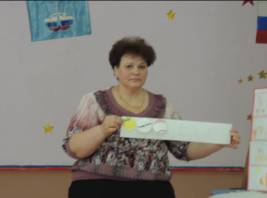 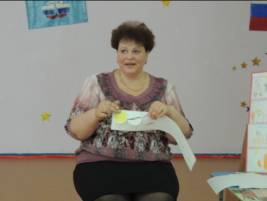 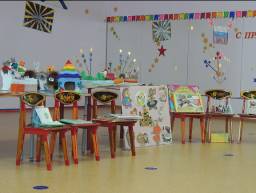 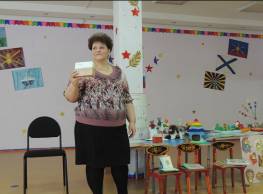 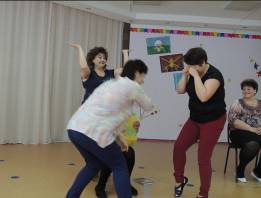 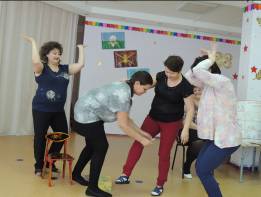 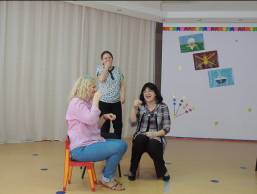 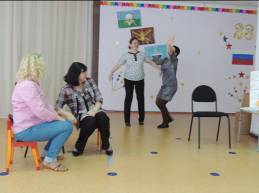 